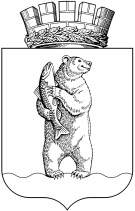 Администрациягородского округа АнадырьПОСТАНОВЛЕНИЕОт 29.05.2018	                                                                                                № 412Руководствуясь Постановлением Правительства Чукотского автономного округа от 22 мая 2018 года № 181 «О доплате до величины прожиточного минимума трудоспособного населения по Чукотскому автономному округу работникам отдельных государственных учреждений Чукотского автономного округа и муниципальных образовательных организаций, входящих в Чукотский (надмуниципальный) образовательный округ, а также работникам государственных органов Чукотского автономного округа, замещающих должности, не являющиеся должностями государственной гражданской службы Чукотского автономного округа», в целях уточнения Положения об отраслевой системе оплаты труда работников муниципальных учреждений культуры в городском округе Анадырь,ПОСТАНОВЛЯЮ:1. Внести в Постановление Администрации городского округа Анадырь от 24 декабря 2013 года № 745 «Об утверждении Положения об отраслевой системе оплаты труда работников муниципальных учреждений культуры в городском округе Анадырь» (далее – Постановление) следующие изменения:1.1. в положении об отраслевой системе оплаты труда работников муниципальных учреждений культуры в городском округе Анадырь (далее – Положение):1.1.1. подпункт 1.2 пункта 1 изложить в следующей редакции:«1.2. К муниципальным учреждениям культуры в городском округе Анадырь (далее – учреждения культуры) относятся:- Муниципальное бюджетное учреждение городского округа Анадырь «Публичная библиотека им. Тана-Богораза»;2- Муниципальное автономное учреждение культуры «Дом народного творчества городского округа Анадырь.»;1.1.2. подпункт 1.4 пункта 1 изложить в следующей редакции:«1.4. Настоящее Положение предусматривает единые условия оплаты труда работников учреждений культуры исходя из оклада (должностного оклада), доплаты до величины прожиточного минимума трудоспособного населения по Чукотскому автономному округу к окладу в размере 22 252,00 (двадцать две тысячи двести пятьдесят два) рублей, выплат компенсационного и стимулирующего характера, за исключением иных выплат, предусмотренных локальными нормативными актами учреждений культуры за счёт дополнительного фонда стимулирования фонда оплаты труда работников учреждений культуры.»;1.1.3. подпункт 2.5 пункта 2 изложить в следующей редакции:«2.5. Работникам учреждений культуры устанавливается доплата до величины прожиточного минимума трудоспособного населения по Чукотскому автономному округу к окладу в размере 22 252,00 (двадцать две тысячи двести пятьдесят два) рублей в соответствии с разделом 5 настоящего Положения.»;1.1.4. раздел 5 изложить в следующей редакции:«5. Порядок определения размера доплаты к окладу (должностному окла-ду) работникам учреждений культуры5.1. Доплата до величины прожиточного минимума трудоспособного населения по Чукотскому автономному округу устанавливается работникам учреждений культуры, у которых оклад, должностной оклад, тарифная ставка при полностью отработанной норме рабочего времени и выполненной норме труда (трудовых обязанностей) в месяц при замещении полной ставки не достигает 22 252,00 (двадцать две тысячи двести пятьдесят два) рублей.5.2. Доплата до величины прожиточного минимума трудоспособного населения по Чукотскому автономному округу при полностью отработанной норме рабочего времени и выполненной норме труда (трудовых обязанностей) при замещении работником полной ставки исчисляется до величины 22 252,00 (двадцать две тысячи двести пятьдесят два) рублей.  При замещении работником неполной ставки величина прожиточного минимума трудоспособного населения по Чукотскому автономному округу, используемая для расчёта доплаты до прожиточного минимума, исчисляется с учётом округления по математическим правилам до целого рубля и составляет 16689,00 рублей при замещении 0,75 ставки; 11 126,00 рублей при замещении 0,5 ставки; 5 563,00 при замещении 0,25 ставки; 4 450 рублей при замещении 0,20 ставки.  5.3. Размер доплаты до прожиточного минимума определяется разностью между величиной прожиточного минимума трудоспособного населения по Чукотскому автономному округу, установленной подпунктом 1.4 пункта 1 Положения, исчисленной пропорционально отработанному времени и в зависимости от выполненного объёма работ или замещаемой ставки (должности), и фактически начисленным работнику окладом, должностным окладом, тарифной ставкой	 с 3учётом районного коэффициента и процентной надбавки за стаж работы в районах Крайнего Севера и приравненных к ним местностях, установленных федеральным законодательством.5.4. Размер доплаты до прожиточного минимума рассчитывается пропорционально отработанному времени, зависит от выполненного объёма работ по замещаемой ставки (должности), а также от размера начисленных работнику районного коэффициента и процентной надбавки за стаж работы в районах Крайнего Севера и приравненных к ним местностях, установленных федеральным законодательством, и определяется по формуле:Дпм = (ПМ х Ков х Кст) – ((О х Ков х Кст х РК) + (О х Ков х Кст х СН)), где:Дпм – размер доплаты до прожиточного минимума;ПМ – величина прожиточного минимума трудоспособного населения по Чукотскому автономному округу, установленная подпунктом 1.4 пункта 1 Положения;Ков – коэффициент отработанного времени, исчисленный делением количества фактически отработанных дней на норму рабочих дней в месяц (с округлением по математическим правилам с точностью до двух знаков после запятой);Кст – коэффициент замещения ставки (должности) (0,20, 0,25, 0,5, 0,75, 1,0);О – размер установленного работнику оклада, должностного оклада, тарифной ставки;РК – районный коэффициент, установленный работнику;СН – процентная надбавка за стаж работы в районах Крайнего Севера и приравненных к ним местностях, установленных работнику.»;1.1.8. подпункт 8.1.3 пункта 8 изложить в следующей редакции:«8.1.3 компенсационной выплаты в виде доплаты до величины прожиточного минимума трудоспособного населения по Чукотскому автономному округу в размере 22 252,00 (двадцать две тысячи двести пятьдесят два) рубля в соответствии с разделом 5 настоящего Положения;»;2. Приложение № 2 к Положению изложить в новой редакции согласно приложению к настоящему постановлению.3. Настоящее постановление вступает в силу с 1 мая 2018 года.4. Настоящее постановление разместить на официальном информационно-правовом ресурсе городского округа Анадырь - www.novomariinsk.ru.5. Контроль за исполнением настоящего постановления возложить на заместителя Главы Администрации городского округа Анадырь – начальника Уп- равления финансов, экономики и имущественных отношений Администрации 4городского округа Анадырь Тюнягину Ю.И. и на заместителя Главы Администрации городского округа Анадырь - начальника Управления по социальной политике Администрации городского округа Анадырь Белашову Е.С.Глава Администрации                                                                           И.В. ДавиденкоРазмеры окладов работников учреждений культуры по профессиональным квалификационным группам общеотраслевых должностей руководителей, специалистов и служащихРазмеры окладов (должностных окладов) работников учреждений культуры, не включённых в профессиональные квалификационные группыОклады системы оплаты труда отдельных категорий работниковв учреждениях культуры городского округа АнадырьО внесении изменений в Постановление Администрации городского округа Анадырь от 24 декабря 2013 года № 745Подготовила:_____________________Е.С. БелашоваСогласовано:_____________________Ю.И. Тюнягина_____________________Л.О. Золотарева_____________________Е.В. СеровРазослано: в дело – 3, ФИНО – 2, УСП – 2, Публичная библиотека – 1, ДНТ – 1/9.Разослано: в дело – 3, ФИНО – 2, УСП – 2, Публичная библиотека – 1, ДНТ – 1/9.Разослано: в дело – 3, ФИНО – 2, УСП – 2, Публичная библиотека – 1, ДНТ – 1/9.Размеры окладов работников учреждений культуры по профессиональным квалификационным группам(за исключением отдельных категорий работников учреждений культуры)Размеры окладов работников учреждений культуры по профессиональным квалификационным группам(за исключением отдельных категорий работников учреждений культуры)Размеры окладов работников учреждений культуры по профессиональным квалификационным группам(за исключением отдельных категорий работников учреждений культуры)Наименование профессиональных квалификационных групп должностей работников культуры, искусства и кинематографииНаименование должностей, профессий рабочих по профессиональным квалификационным группамРазмер оклада, рублей123Профессиональная квалификационная группа «Должности работников культуры, искусства и кинематографии ведущего звена»Библиотекарь, библиограф, методист дома культуры, художник по свету9 815Профессиональная квалификационная группа «Должности работников культуры, искусства и кинематографии ведущего звена»Библиотекарь 2 категории, библиограф 2 категории, методист дома культуры 2 категории, художник по свету 2 категории10 542Профессиональная квалификационная группа «Должности работников культуры, искусства и кинематографии ведущего звена»Библиотекарь 1 категории; библиограф 1 категории, методист дома культуры 1 категории, художник по свету 1 категории11 269Профессиональная квалификационная группа «Должности работников культуры, искусства и кинематографии ведущего звена»Главный библиотекарь, главный библиограф13 450Профессиональная квалификационная группа «Должности руководящего состава учреждений культуры, искусства и кинематографии»Заведующий художественно-оформительской мастерской12 722Профессиональная квалификационная группа «Должности руководящего состава учреждений культуры, искусства и кинематографии»Звукорежиссер9 177Профессиональная квалификационная группа «Должности руководящего состава учреждений культуры, искусства и кинематографии»Режиссер (режиссер-постановщик)12 722Профессиональная квалификационная группа «Должности руководящего состава учреждений культуры, искусства и кинематографии»Руководитель клубного формирования (клуба по интересам)10 541Профессиональная квалификационная группа «Должности руководящего состава учреждений культуры, искусства и кинематографии»Заведующий отделом (сектором) библиотеки, заведующий отделом14 175Профессиональные квалификационные группы общеотраслевых должностей руководителей, специалистов и служащихКвалификационные уровниНаименование должностейРазмер оклада, рублей1234Профессиональная квалификационная группа «Общеотраслевые должности служащих второго уровня»1 квалификационный уровеньТехник без категории6 201Профессиональная квалификационная группа «Общеотраслевые должности служащих второго уровня»2 квалификационный уровеньТехник 2 категории6 821Профессиональная квалификационная группа «Общеотраслевые должности служащих второго уровня»3 квалификационный уровеньТехник 1 категории7 500Профессиональная квалификационная группа «Общеотраслевые должности служащих второго уровня»3 квалификационный уровеньНачальник хозяйственного отдела8 178Профессиональная квалификационная группа «Общеотраслевые должности служащих третьего уровня»1 квалификационный уровеньИнженер-программист, специалист по кадрам, документовед, бухгалтер7 752Профессиональная квалификационная группа «Общеотраслевые должности служащих третьего уровня»2 квалификационный уровеньИнженер-программист 2 категории, бухгалтер 2 категории, документовед 2 категории8 371Профессиональная квалификационная группа «Общеотраслевые должности служащих третьего уровня»3 квалификационный уровеньИнженер-программист 1 категории, бухгалтер 1 категории, документовед 1 категории8 992Профессиональная квалификационная группа «Общеотраслевые должности служащих третьего уровня»4 квалификационный уровеньВедущий инженер-программист, ведущий бухгалтер9 175Профессиональная квалификационная группа «Общеотраслевые должности служащих третьего уровня»5 квалификационный уровеньЗаместитель главного бухгалтера9 302Профессиональная квалификационная группа «Общеотраслевые должности служащих четвертого уровня»1 квалификационный уровеньНачальник отдела8 178Наименование должностей (профессий) работников учреждений культуры, не включенных в профессиональные квалификационные группыРазмер оклада (должностного оклада), рублей12Художник-оформитель9 815Директор Муниципального автономного учреждения культуры «Дом народного творчества городского округа Анадырь»17 400Заместитель директора Муниципального автономного учреждения культуры «Дом народного творчества городского округа Анадырь»15 655Директор Муниципального бюджетного учреждения городского округа Анадырь «Публичная библиотека им. Тана-Богораза»15 687Заместитель директора Муниципального бюджетного учреждения городского округа Анадырь «Публичная библиотека им. Тана-Богораза»14 119Главный бухгалтер Муниципального автономного учреждения культуры «Дом народного творчества городского округа Анадырь»15 655Главный бухгалтер Муниципального бюджетного учреждения городского округа Анадырь «Публичная библиотека им. Тана-Богораза»14 119Профессиональные квалификационные группыКвалификационные уровниНаименование должностей и профессий работников, отнесенных к квалификационным группам  и наименование должностей, не включенных в профессиональные квалификационные группыРазмер оклада, рублей12342 группа должностей и профессий работников отраслевой системы оплаты труда2 группа должностей и профессий работников отраслевой системы оплаты труда2 группа должностей и профессий работников отраслевой системы оплаты труда2 группа должностей и профессий работников отраслевой системы оплаты трудаПрофессиональная квалификационная группа "Общеотраслевые профессии рабочих второго уровня"            1 квалификационный уровень2 квалификационный уровеньРабочий по комплексному облуживанию и ремонту зданий7 450Профессиональная квалификационная группа профессий рабочих, культуры, искусства и кинематографии (ПКГ «Профессии рабочих культуры, искусства и кинематографии первого уровня»)Профессиональная квалификационная группа профессий рабочих, культуры, искусства и кинематографии (ПКГ «Профессии рабочих культуры, искусства и кинематографии первого уровня»)Костюмер7 4503 группа должностей и профессий работников отраслевой системы оплаты труда3 группа должностей и профессий работников отраслевой системы оплаты труда3 группа должностей и профессий работников отраслевой системы оплаты труда3 группа должностей и профессий работников отраслевой системы оплаты трудаПрофессиональная квалификационная группа "Общеотраслевые профессии рабочих второго уровня"1 квалификационный уровень2 квалификационный уровеньВодитель7 700Профессиональная квалификационная группа "Общеотраслевые должности служащих первого уровня"1 квалификационный уровеньЗаведующий хозяйством7 700